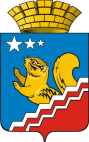 СВЕРДЛОВСКАЯ ОБЛАСТЬВОЛЧАНСКАЯ ГОРОДСКАЯ ДУМАШЕСТОЙ СОЗЫВТринадцатое заседание РЕШЕНИЕ № 56г. Волчанск                                                                                                                 от  24.11.2021 г.Об информации Контрольно-счетного органа Волчанского городского округа об исполнении бюджета Волчанского городского округаза 9 месяцев  2021годаЗаслушав информацию Контрольно-счетного органа об исполнении бюджета Волчанского городского округа за первое 9 месяцев  2021  года,ВОЛЧАНСКАЯ ГОРОДСКАЯ ДУМА РЕШИЛА:1. Информацию об исполнении бюджета Волчанского городского округа за 9 месяцев 2021 года принять к сведению (прилагается).2.  Председателю Контрольно-счетного органа Закировой Т.Н. информацию об исполнении бюджета Волчанского городского округа за 9 месяцев  2021 года разместить на официальном сайте Контрольно-счетного органа в сети Интернет (www.kso-volchansk.ru).3. Контроль исполнения настоящего Решения возложить на председателя Волчанской городской Думы Пермякова А.Ю.Информация Контрольно-счетного органа по исполнению бюджета Волчанского городского округа за 9 месяцев 2021 годаИнформация подготовлена  на основании п.п. 6.1. Положения «О Контрольно-счетном органе Волчанского городского округа», ст.11, 55  Положения о бюджетном процессе в Волчанском городском округе.В ходе работы над информацией проанализированы: отчет об исполнении бюджета Волчанского городского округа за 9 месяцев 2021 года и пояснительная записка к нему, сводная бюджетная роспись местного бюджета с изменениями на 30 сентября 2021 года.Отчет об исполнении бюджета Волчанского городского округа за 9 месяцев  2021 года  утвержден постановлением главы Волчанского городского округа от  20.10.2021 г.  №393 с  указанием общего объема доходов, расходов и профицита бюджета. К указанному постановлению прилагаются  приложения:Отчет об исполнении доходов Волчанского городского округа за 9  месяцев 2021 года;Отчет об исполнении бюджета Волчанского городского округа по расходам за 9 месяцев 2021 года;Отчет об исполнении бюджета Волчанского городского округа по ведомственной структуре расходов за 9 месяцев 2021 года;Отчет об исполнении источников внутреннего финансирования дефицита бюджета Волчанского городского округа за 9 месяцев 2021 года;Отчет об исполнении муниципальных программ Волчанского городского округа за 9 месяцев 2021 года.1. Основные итоги исполнения бюджета Волчанского городского округа за 9 месяцев  2021 годаПоказатели бюджета Волчанского городского округа на 2021 год утверждены решением Волчанской городской Думы (далее – Дума)  от 25 декабря 2020 года  №57  «О бюджете Волчанского городского округа на 2021 год и плановый период 2022 и 2023 годов» (далее - решение о бюджете):- доходы на 2021 год  в сумме 723 773 069,16  рублей, в т.ч. 601 647 019,16 рублей  – межбюджетные трансферты;- расходы на 2021 год  в сумме 723 773 069,19 рублей;- дефицит бюджета  на 2021 год не предусмотрен.В течение первого полугодия 2021  года  в решение  о бюджете вносились изменения и  были  изменены основные характеристики бюджета.- доходная часть бюджета увеличилась на 225 104 246,52 рублей  и составила 761 513 553,19 рублей, в том числе межбюджетные трансферты 639 387 503,19 рублей;- расходы бюджета увеличились на 139 459 288,28 рублей  и составили 863 232 357,47 рублей; - дефицит бюджета установлен  в сумме 101 718 804,28 рубля;А также:-  общий объем бюджетных ассигнований, направляемых на реализацию муниципальных программ, подлежащих финансированию в 2021 году, с учетом  внесенных изменений в течение 3 квартала, утвержден в сумме 449 628 550,00 рублей.Исполнение основных характеристик местного бюджета за 9 месяцев 2021 года составило:- по доходам в сумме 595 302 429,10 рублей, в том числе межбюджетные трансферты в сумме – 520 892 839,26 рублей;- по расходам в сумме 546 405 103,78 рубля, в том числе по муниципальным программам – 259 074 838,44 рублей;- профицит бюджета в сумме 48 897 388,32 рублей.2. Исполнение бюджета за 9 месяцев  2021 года  по доходамПо состоянию на 1 октября 2021 года в бюджет Волчанского городского округа поступило доходов 595 302 тысячи рублей, что составляет 78,2 % утвержденного годового прогноза.  По сравнению с аналогичным периодом 2020 года доходов в местный бюджет поступило больше на 44 252 тысячи рублей, или на 8 %. Налоговых и неналоговых доходов поступило 78 7469 тысяч рублей или 66,2% годовых бюджетных назначений, безвозмездные поступления поступили в сумме  520 893 тысячи рублей или 81,5% от годового назначения средств. Прочие безвозмездные поступления составили 104 тысячи  рублей. Возвращено остатков субсидий, субвенций и иных межбюджетных трансфертов, имеющих целевое значение прошлых лет – 4 441 тысяча рублей.                                                          Таблица 1.Исполнение бюджета Волчанского городского округа по налоговым и неналоговым доходам за 9 месяцев 2021 года Налоговые и неналоговые доходы поступили в бюджет ВГО в сумме 78 746 617,80  рублей или 62,2% к годовым назначениям в т.ч.: налоговые доходы  69 576 217,38 рублей или 64,9% к годовым назначениям средств, неналоговые доходы  9 170 400,42  рублей или 78,5%  к годовым назначениям. По сравнению с соответствующим периодом 2020 года поступления налоговых и неналоговых доходов возросли на 45 275 331,51 рубль, или на 135,3 %. Основными доходными источниками в структуре поступлений налоговых доходов являются налог на доходы физических лиц – 53 036 546,7,00 рублей (76,2%), акцизы по подакцизным товарам –  8 740 519,56 рублей (12,6%).По сравнению с периодом 9 месяцев 2020 года поступления налоговых доходов увеличились  на 43 120 840,37 рублей или на 163 %. Неналоговые доходы бюджета Волчанского городского округа за 9 месяцев 2021 года исполнены в сумме  9 170 400,42 рублей  или 78,5 % к годовым назначениям средств.Основные доходные источники неналоговых поступлений: -  доходы от использования имущества, находящегося в государственной и муниципальной собственности – 7 865 990,28 рублей (85,8 % в структуре неналоговых доходов);По сравнению с соответствующим периодом 2020 года поступления неналоговых доходов возросли на 2 154 491,14  рубль или на 30,7%.Налог на доходы физических лиц  По состоянию на 1 октября 2021 года в местный бюджет поступило 53 037 тысяч рублей НДФЛ, что составляет 63,3% утвержденного годового прогноза. К уровню аналогичного периода 2020 года поступления возросли на 39 103 тысячи рублей, или на 280,6 %, что обусловлено тем, что процент отчисления в местный бюджет в 2020 году был – 16 %, в 2021 году – 63 %. В сопоставимых условиях НДФЛ поступило меньше на 1 827 тысяч рублей, что обусловлено следующим. По сравнению с соответствующим периодом 2020 года в местный бюджет от ВМЗ филиал АО «НПК «Уралвагонзавод» поступило налога больше на 153 тысячи рублей. Также, от бюджетных организаций налога за 9 месяцев 2021 года поступило больше на 455 тысяч рублей.От МУП «Волчанский теплоэнергетический комплекс» поступило налога в сумме 2 135 тысяч рублей, по сравнению с соответствующим периодом 2020 года - меньше на 637 тысяч рублей, в соответствующем периоде 2020 года от этого предприятия было перечислено 2 772 тысячи рублей в сопоставимых условиях, в том числе пени и штрафы - 569 тысяч рублей и была погашена задолженность по НДФЛ за прошлые годы в сумме 67 тысяч рублей.От предприятия МУП «Волчанский автоэлектротранспорт» поступил налог в сумме 1 230 тысяч рублей, по сравнению с соответствующим периодом 2020 года – меньше на 117 тысяч рублей. От предприятия ООО «ЛСА Групп» по сравнению с соответствующим периодом 2020 года поступило налога меньше на 235 тысяч рублей в связи с уменьшением фонда оплаты труда. От предприятия ООО «Талисман» по сравнению с соответствующим периодом 2020 года поступило налога меньше на 236 тысяч рублей в связи с тем, что данное предприятие прекратило работу в июне 2020 года. Недоимка по НДФЛ в местный бюджет по состоянию на 1 октября 2021 года составила 1 049 тысяч рублей и возросла за отчетный период на 199 тысяч рублей (на 23,4 %). Акцизы по подакцизным товарам (продукции), производимым на территории Российской ФедерацииПо состоянию на 1 октября 2021 года в местный бюджет поступило 8 740 тысяч рублей акцизов на нефтепродукты, что составляет 74,1 % утвержденного годового прогноза.К уровню аналогичного периода 2020 года поступления возросли на 1 230    тысяч рублей, или на 16,4 %.Налог, взимаемый в связи с применением упрощенной системы налогообложения (УСН)По состоянию на 1 октября 2021 года в местный бюджет поступило 4 044 тысячи рублей налога, взимаемого в связи с применением УСН, что составляет 70,8 % утвержденного годового прогноза.К уровню аналогичного периода 2020 года поступления возросли на 2 990 тысяч рублей, или на 283,7 %, что обусловлено увеличением норматива отчислений в местный бюджет с 30% в 2020 году до 50,8 % в 2021 году.Единый налог на вмененный доход для отдельных видов деятельности (ЕНВД)По состоянию на 1 октября 2021 года в местный бюджет поступило 521 тысяча рублей ЕНВД, что составляет 111,6 % утвержденного годового прогноза.К уровню аналогичного периода 2020 года поступления снизились на 549 тысяч рублей, или на 51,3 %, что обусловлено тем, что с 1 января 2021 года ЕНВД отменен. Налог, взимаемый в связи с применением патентной системы налогообложения (ПСН)По состоянию на 1 октября 2021 года в местный бюджет поступило 425 тысяч рублей налога, взимаемого в связи с применением ПСН, что составляет 104,2 % утвержденного годового прогноза.К уровню аналогичного периода 2020 года поступления возросли на 245 тысяч рублей, или на 136,1 %. Налог на имущество физических лицПо состоянию на 1 октября 2021 года в местный бюджет поступило 406 тысяч рублей налога на имущество физических лиц, что составляет 26,9 % утвержденного годового прогноза. Срок уплаты налога на имущество физических лиц за 2020 год – до 1 декабря 2021 года. К уровню аналогичного периода 2020 года поступления снизились на 214 тысяч рублей, или на 34,5 %. Недоимка по налогу на имущество физических лиц в местный бюджет по состоянию на 1 октября 2021 года составила 901 тысячу рублей и снизилась за отчетный период на 428 тысяч рублей (на 32,2 %).Земельный налогПо состоянию на 1 октября 2021 года в местный бюджет поступило 2 389 тысяч рублей земельного налога, что составляет 68,3 % утвержденного годового прогноза. К уровню аналогичного периода 2020 года поступления возросли на 301 тысячу рублей, или на 14,4 %.Поступления по земельному налогу с организаций составили 2 326 тысяч рублей, или 80,3 % утвержденного годового прогноза. К уровню аналогичного периода 2020 года поступления возросли на 331 тысячу рублей, или на 16,6 %.Поступления по земельному налогу с физических лиц составили на 1 октября 2021 года 63 тысячи рублей, или 10,5 % утвержденного годового прогноза. Срок уплаты земельного налога с физических лиц за 2020 год – до 1 декабря 2021 года. К уровню аналогичного периода 2020 года поступления снизились на 30 тысяч рублей, или на 32,3 %.Недоимка по земельному налогу с физических лиц в местный бюджет по состоянию на 1 октября 2021 года составила 85 тысяч рублей и снизилась за отчетный период на 105 тысяч рублей (на 55,3 %).Доходы от использования имущества, находящегося в муниципальной собственности.По состоянию на 1 октября 2021 года в местный бюджет поступило 7 866 тысяч рублей доходов от использования имущества, находящегося в муниципальной собственности, что составляет 71,8 % утвержденного годового прогноза. К уровню аналогичного периода 2020 года поступления возросли на 1 504   тысячи рублей, или на 23,6 %.  Доходы, получаемые в виде арендной платы за земельные участки, государственная собственность на которые не разграниченаПо состоянию на 1 октября 2021 года в местный бюджет поступило 2 558 тысяч рублей доходов, получаемых в виде арендной платы за земельные участки, государственная собственность на которые не разграничена, что составляет 70 % утвержденного годового прогноза.К уровню аналогичного периода 2020 года поступления возросли на 454 тысячи рублей, или на 21,6 %, что обусловлено следующим:- от ООО «Жилсройкомплекс» поступило 315 тысяч рублей, что на 407 тысяч рублей меньше, чем в аналогичном периоде 2020 года: в первом полугодии 2021 года был перечислен задаток по аукциону в сумме 315 тысяч рублей, переплата по арендной плате за земли на 01.10.2021 года составила 121 тысяча рублей; - от ООО «ЛСА Групп» перечислена арендная плата за земельные участки в сумме 559 тысяч рублей, что на 184 тысячи рублей больше, чем в аналогичном периоде 2020 года;- от ИП Пикалова Л.В. были перечислены платежи в сумме 622 тысячи рублей, что на 104 тысячи рублей больше, чем в аналогичном периоде 2020 года;-  от ООО «ГарантСтрой» перечислены платежи в сумме 467 тысяч рублей, в 2020 году перечислений от этого предприятия не было.Недоимка по доходам, получаемым в виде арендной платы за земельные участки, государственная собственность на которые не разграничена, в местный бюджет по состоянию на 1 октября 2021 года составила 3 733 тысячи рублей и снизилась за отчетный период на 743 тысячи рублей (на 16,6 %).Доходы, получаемые в виде арендной платы, а также средства от продажи права на заключение договоров аренды за земли, находящиеся в собственности городских округов (за исключением земельных участков муниципальных бюджетных и автономных учреждений)По состоянию на 1 октября 2021 года поступило доходов, получаемых в виде арендной платы, а также средства от продажи права на заключение договоров аренды за земли, находящиеся в собственности городских округов в местный бюджет 137 тысяч рублей.Недоимка по доходам, получаемым в виде арендной платы, а также средства от продажи права на заключение договоров аренды за земли, находящиеся в собственности городских округов, по состоянию на 1 октября 2021 года составила 281 тысячу рублей и возросла за отчетный период на 281 тысячу рублей в связи с неуплатой текущих платежей: МУП «Волчанский ТЭК» - 281 тысяча рублей (100 %). Плата по соглашениям об установлении сервитута в отношении земельных участков, государственная собственность на которые не разграниченаЗа 9 месяцев 2021 года в местный бюджет поступило 39 тысяч рублей, в соответствующем периоде 2020 года данных перечислений не было. Основной плательщик: ОАО «МРСК Урала» (100 %).Доходы от сдачи в аренду имущества, составляющего государственную (муниципальную) казну (за исключением земельных участков)По состоянию на 1 октября 2021 года в местный бюджет поступило 2 985 тысяч рублей доходов от сдачи в аренду имущества, составляющего государственную (муниципальную) казну (за исключением земельных участков), что составляет 65,2 % утвержденного годового прогноза.К уровню аналогичного периода 2020 года поступления снизились на 63 тысячи рублей, или на 2,1 %. Количество договоров по юридическим лицам, по которым поступают доходы от аренды имущества в 2021 году - 14, в 2020 году действовало 16 договоров аренды имущества.Недоимка по доходам от сдачи в аренду имущества, составляющего государственную (муниципальную) казну (за исключением земельных участков) в местный бюджет по состоянию на 1 октября 2021 года составила 308 тысяч рублей и увеличилась за отчетный период на 69 тысяч рублей (на 28,9 %) в связи с неуплатой текущих платежей ООО «Коммунальщик» - 69 тысяч рублей. Прочие доходы от использования имущества и прав, находящихся в государственной и муниципальной собственности (за исключением имущества бюджетных и автономных учреждений, а также имущества государственных и муниципальных унитарных предприятий, в том числе казенных) По состоянию на 1 октября 2021 года в местный бюджет поступило 2 147 тысяч рублей прочих доходов от использования имущества и прав, находящихся в государственной и муниципальной собственности (за исключением имущества бюджетных и автономных учреждений, а также имущества государственных и муниципальных унитарных предприятий, в том числе казенных, что составляет 78,8 % утвержденного годового прогноза.Прочие поступления от использования имущества, находящегося в собственности городских округов (за исключением имущества муниципальных бюджетных и автономных учреждений, а также имущества муниципальных унитарных предприятий, в том числе казенных) (плата за пользование жилыми помещениями (плата за наём) муниципального жилищного фонда)По состоянию на 1 октября 2021 года в местный бюджет платы за наем поступило 2 045 тысяч рублей, что составляет 76,7 % утвержденного годового прогноза.К уровню аналогичного периода 2020 года поступления возросли на 886 тысяч рублей, или на 76,4 %.Недоимка по плате за наем на 01 октября 2021 года составила 4 580 тысяч рублей и увеличилась за отчетный период на 486 тысяч (на 11,9 %) в связи с неуплатой платежей физическими лицами.Прочие поступления от использования имущества, находящегося в собственности городских округов (за исключением имущества муниципальных бюджетных и автономных учреждений, а также имущества муниципальных унитарных предприятий, в том числе казенных) (плата по договорам на размещение нестационарного торгового объекта, а также плата за право на заключение указанных договоров)По состоянию на 1 октября 2021 года в местный бюджет платы по договорам на размещение нестационарного торгового объекта поступило 61 тысяча рублей. К уровню аналогичного периода 2020 года поступления возросли на 10 тысяч рублей, или на 19,6 %.Плата за негативное воздействие на окружающую средуПо состоянию на 1 октября 2021 года в местный бюджет поступило 571 тысяча рублей платежей за негативное воздействие на окружающую среду, что составляет 936,1 % утвержденного годового прогноза.К уровню аналогичного периода 2020 года поступления возросли на 571 тысячу рублей. Предприятие ВМЗ филиал АО «НПК «Уралвагонзавод» перечислили платежи за 2018-2019 годы в сумме 342 тысячи рублей.Недоимка по плате за негативное воздействие на окружающую среду на 01.10.2021 года отсутствует. Доходы от оказания платных услуг и компенсации затрат государстваПо состоянию на 1 октября 2021 года в местный бюджет поступило 119 тысяч рублей доходов от оказания платных услуг и компенсации затрат государства в сумме, что составляет 51,3 % утвержденного годового прогноза.Доходы от продажи материальных и нематериальных активовПо состоянию на 1 октября 2021 года в местный бюджет поступило 206 тысяч рублей доходов от реализации имущества, находящегося в собственности городских округов, в части реализации основных средств по указанному имуществу, что составляет 92,8 % утвержденного годового прогноза. К уровню аналогичного периода 2020 года поступления снизились на 154 тысячи рублей, или на 42,8 %.  Штрафы, санкции, возмещение ущербаПо состоянию на 1 октября 2021 года в местный бюджет поступило 396 тысячи рублей доходов от штрафов, санкций, возмещения ущерба, что составляет  230,2 % утвержденного годового прогноза. Безвозмездные поступления  По состоянию на 1 октября 2021 года в местный бюджет поступило 520 892 839,26 рублей безвозмездных поступлений от других бюджетов бюджетной системы Российской Федерации, что составляет 81,5 % утвержденного годового прогноза,  в том числе:- дотации в сумме  240 642 тысячи рублей или 75,0 % к плановым назначениям;- субсидии в сумме 131 212,1 тысячи рублей или 93,0 % к утвержденным назначениям;- субвенции в сумме 109 229,4 тысяч рублей или 81,2 % к утвержденным назначениям;- иные межбюджетные трансферты – 39 809,3 тысяч рублей или 92,7% к утвержденным назначениям.Прочие безвозмездные поступленияПо состоянию на 1 октября 2021 года в местный бюджет прочих безвозмездных поступлений в бюджеты городских округов поступило 104 тысячи рублей. К уровню аналогичного периода 2020 года поступления снизились на 457 тысяч рублей, или на 81,5 %.Возврат остатков субсидий, субвенций и иных межбюджетных трансфертов, имеющих целевое назначение, прошлых летПо состоянию на 1 октября 2021 года из местного бюджета возвращено остатков субсидий и субвенций прошлых лет в областной бюджет в сумме 4 441 тысяча рублей.3. Муниципальный долг, источники финансирования дефицита бюджета Размер муниципального долга на 01.01.2021г. составлял 22 533 771,03  рубль, в том числе по бюджетным кредитам 22 533 771,03 рублей, по муниципальным гарантиям 0,00 рублей. По состоянию на 01.10.2021 года муниципальный долг составил 26 226 768,78 рублей, в том числе основной долг по бюджетным кредитам, предоставленным из областного бюджета – 18 180 868,78 рублей, по муниципальным гарантиям – 8 045 900,00 рублей.Решением о бюджете Волчанского городского округа дефицит бюджета городского округа на 2021 год предусмотрен в сумме 101 218 804,28 рубля.При исполнении бюджета Волчанского городского округа на 1 октября 2021 года сложился профицит бюджета в сумме 48 897 388,32 рублей.Изменение остатков средств на счете по учету средств бюджета на 1 октября 2021 года составило сумму 48 897 388,32 рублей. 26 февраля 2021 года с Министерством финансов Свердловской области заключено Соглашение «О реструктуризации денежных обязательств Волчанского городского округа перед Свердловской областью, возникших по бюджетному кредиту, предоставленному в 2020 году из областного бюджета бюджету Волчанского городского округа в целях финансирования дефицита местного бюджета в случае возникновения при исполнении местного бюджета временного кассового разрыва».В результате заключения данного Соглашения частично списан муниципальный долг в сумме 4 350 000,00 рублей.По состоянию на 01.10.2021 года объем предоставленных муниципальных гарантий с правом регрессного требования – 0 рублей; без права регрессного требования – 20 000 000,00 рублей. Объем исполненных муниципальных гарантий за счет расходов местного бюджета – 11 954 100,00 рублей; за счет источников финансирования бюджета – 0 рублей; объем исполнения муниципальных гарантий принципалом – 0 рублей.Получено бюджетных кредитов из областного бюджета, в сумме 0 рублей.Погашено бюджетных кредитов, предоставленных из областного бюджета, в сумме 0 рублей.По состоянию на 01.10.2021 года объем расходов местного бюджета, направленных на оплату штрафов и пеней по долговым обязательствам – 14 636,76 рублей.4. Исполнение бюджета за  9 месяцев  2021 года по расходам.Исполнение расходов местного  бюджета за  9 месяцев  2021 года  осуществлялось в соответствии с решением Думы от 25 декабря 2020 года  №57  «О бюджете Волчанского городского округа на 2021 год и плановый период 2022 и 2023 годов» (с изменениями), сводной бюджетной росписью с учетом внесенных изменений (далее - сводная роспись).                                                                         Таблица 2Анализ исполнения расходов местного бюджета по разделам классификации расходов бюджетов Российской ФедерацииИсполнение бюджета по расходам за 9 месяцев 2021года составило 546 405 103,78 рубля или 63,3% к утвержденным годовым назначениям. По сравнению с аналогичным периодом  2020 года расходов произведено больше на 3 103 531,72 рубль  или 0,6%.Наименьшее  исполнение расходов за 9 месяцев 2021 года составило:По подразделу 0502 «Коммунальное хозяйство» исполнение составило 53 413 509,94  рублей при плане 180 486 841,52 рубль. Освоено 29,59% средств. Средства в отчетном периоде направлялись на реализацию муниципальной программы Волчанского городского округа и непрограммного направления деятельности:1) МП ВГО «Развитие жилищно-коммунального хозяйства и повышение энергетической эффективности в Волчанском городском округе до 2024 года», в том числе по подпрограммам: - подпрограмма 1 «Развитие и модернизация систем коммунальной инфраструктуры теплоснабжения, водоснабжения и водоотведения, а также объектов, используемых для утилизации, обезвреживания и захоронения твердых бытовых отходов Волчанского городского округа» предусмотрено 170 810 141,52 рубль, исполнено 50 661 177,37 рублей, освоено 29,66% средств. Средства направлялись для строительства Северо-Волчанского водозаборного узла, строительства газовой котельной в северной части города, строительство блочно – модульной котельной п. Вьюжный. Произведена предоплата за разработку дизайн – проекта комплексного благоустройства Набережной по улице Волчанская;- подпрограмма 5 «Энергосбережение и повышение энергетической эффективности Волчанского городского округа» предусмотрено 9 676 700,00 рублей, исполнено 2 752 332,57 рубля. Освоено 28,44% средств. Средства направлены на работу по модернизации уличного освещения на территории Волчанского городского округа.Наибольшее исполнение расходов по следующим подразделам бюджета: - Массовый спорт – 100,0%;- Сельское хозяйство и рыболовство – 94,36%;- Другие вопросы в области здравоохранения – 86,33%;- Культура – 83,14%.Наибольшая доля расходов за 9 месяцев 2021 года приходится на следующие подразделы бюджета: - Коммунальное хозяйство – 20,91%;- Жилищное хозяйство – 19,49%;- Общее образование – 12,49%;- Дошкольное образование – 10,7%.На финансирование расходов учреждений и мероприятий в социальной сфере направлено 216 087 611,70 рублей или 39,70% от общего объема расходов, в том числе на:Образование – 171 255 962,88 рубля или 69,70%;Социальную политику – 22 401 313,60 рублей или 83,96%;Культуру – 19 713 520,00 рублей или 83,31%;Физическую культуру и спорт – 2 528 623,22 рубля или 75,03%;Здравоохранение – 188 192,00 рубля или 86,33%.                                                                  Таблица 3Исполнение бюджетных ассигнований по главным распорядителям бюджетных средств в ведомственной классификации расходов бюджета                                                                                                  Наибольшая доля расходов за 9 месяцев 2021 года приходится на: - Администрацию Волчанского городского округа – 69,10%;- Муниципальный орган, осуществляющий управление в сфере образования - Отдел образования Волчанского городского округа – 29,00%.Исполнение по расходам за 9 месяцев 2021 года от годовых плановых назначений составило: - Комитет по управлению имуществом Волчанского городского округа – 81,51%;- Муниципальный орган, осуществляющий управление в сфере образования - Отдел образования Волчанского городского округа – 69,81%;- Контрольно-счетный орган Волчанского городского округа – 68,73%;- Финансовый отдел администрации Волчанского городского округа – 60,36%;- Администрация Волчанского городского округа – 60,36%.4.1. Исполнение  муниципальных программ Волчанского городского округа за 9 месяцев  2021 года.На реализацию мероприятий по 20 муниципальным программам  Волчанского городского округа решением о бюджете на 2021 год предусмотрено          449 628 550,00 рублей. Исполнение по программам за 9 месяцев текущего года составило 259 074 838,44  рублей или 57,62% от годовых назначений. Из 20 муниципальных программ  по состоянию на 01.10.2021 г. отмечается низкое исполнение по 4 муниципальным программам.  ВыводыПо состоянию на 1 октября 2021 года в бюджет Волчанского городского округа поступило доходов 595 302 тысячи рублей, что составляет 78,2 % утвержденного годового прогноза.  По сравнению с аналогичным периодом 2020 года доходов в местный бюджет поступило больше на 44 252 тысячи рублей, или на 8 %. Налоговых и неналоговых доходов поступило 78 7469 тысяч рублей или 66,2% годовых бюджетных назначений, безвозмездные поступления поступили в сумме  520 893 тысячи рублей или 81,5% от годового назначения средств. Прочие безвозмездные поступления составили 104 тысячи  рублей. Возвращено остатков субсидий, субвенций и иных межбюджетных трансфертов, имеющих целевое значение прошлых лет – 4 441 тысяча рублей.В структуре собственных доходов:  налоговые доходы  составили 69 576 217,38 рублей или 64,9% к годовым назначениям средств, неналоговые доходы  9 170 400,42  рублей или 78,5%  к годовым назначениям. По сравнению с соответствующим периодом 2020 года поступления налоговых и неналоговых доходов возросли на 45 275 331,51 рубль, или на 135,3 %. Основными доходными источниками в структуре поступлений налоговых доходов являются налог на доходы физических лиц – 53 036 546,7,00 рублей (76,2% в структуре налоговых поступлений), акцизы по подакцизным товарам –  8 740 519,56 рублей (12,6%).По сравнению с периодом 9 месяцев 2020 года поступления налоговых доходов увеличились  на 43 120 840,37 рублей или на 163 %, что обусловлено тем, что процент отчисления НДФЛ  в местный бюджет в 2020 году был – 16 %, в 2021 году – 63 %.Неналоговые доходы бюджета Волчанского городского округа за 9 месяцев 2021 года исполнены в сумме  9 170 400,42 рублей  или 78,5 % к годовым назначениям средств.Основные доходные источники неналоговых поступлений -  доходы от использования имущества, находящегося в государственной и муниципальной собственности – 7 865 990,28 рублей (85,8 % в структуре неналоговых доходов);По сравнению с соответствующим периодом 2020 года поступления неналоговых доходов возросли на 2 154 491,14  рубль или на 30,7%.При исполнении бюджета Волчанского городского округа на 1 октября 2021 года сложился профицит бюджета в сумме 48 897 388,32 рублей.По состоянию на 01.10.2021 года муниципальный долг составил 26 226 768,78 рублей, в том числе основной долг по бюджетным кредитам, предоставленным из областного бюджета – 18 180 868,78 рублей, по муниципальным гарантиям – 8 045 900,00 рублей.Исполнение бюджета по расходам за 9 месяцев 2021года составило 546 405 103,78 рубля или 63,3% к утвержденным годовым назначениям. По сравнению с аналогичным периодом  2020 года расходов произведено больше на 3 103 531,72 рубль  или 0,6%.Наименьшее  исполнение расходов за 9 месяцев 2021 года составило:По подразделу 0502 «Коммунальное хозяйство» исполнение составило 53 413 509,94  рублей при плане 180 486 841,52 рубль. Освоено 29,59% средств.Наибольшее исполнение расходов по следующим подразделам бюджета: - Массовый спорт – 100,0%;- Сельское хозяйство и рыболовство – 94,36%;- Другие вопросы в области здравоохранения – 86,33%;- Культура – 83,14%.Наибольшая доля расходов за 9 месяцев 2021 года приходится на следующие подразделы бюджета: - Коммунальное хозяйство – 20,91%;- Жилищное хозяйство – 19,49%;- Общее образование – 12,49%;- Дошкольное образование – 10,7%.На финансирование расходов учреждений и мероприятий в социальной сфере направлено 216 087 611,70 рублей или 39,70% от общего объема расходов, в том числе на:Образование – 171 255 962,88 рубля или 69,70%;Социальную политику – 22 401 313,60 рублей или 83,96%;Культуру – 19 713 520,00 рублей или 83,31%;Физическую культуру и спорт – 2 528 623,22 рубля или 75,03%;Здравоохранение – 188 192,00 рубля или 86,33%.                                                                 Наибольшая доля расходов за 9 месяцев 2021 года приходится на: - Администрацию Волчанского городского округа – 69,10%;- Муниципальный орган, осуществляющий управление в сфере образования - Отдел образования Волчанского городского округа – 29,00%.Исполнение по расходам за 9 месяцев 2021 года от годовых плановых назначений составило: - Комитет по управлению имуществом Волчанского городского округа – 81,51%;- Муниципальный орган, осуществляющий управление в сфере образования - Отдел образования Волчанского городского округа – 69,81%;- Контрольно-счетный орган Волчанского городского округа – 68,73%;- Финансовый отдел администрации Волчанского городского округа – 60,36%;- Администрация Волчанского городского округа – 60,36%.На реализацию мероприятий по 20 муниципальным программам  Волчанского городского округа решением о бюджете на 2021 год предусмотрено          449 628 550,00 рублей. Исполнение по программам за 9 месяцев текущего года составило 259 074 838,44  рублей или 57,62% от годовых назначений. Из 20 муниципальных программ  по состоянию на 01.10.2021 г. отмечается низкое исполнение по 4 муниципальным программам.  Глава Волчанского городского округа                                          А.В. Вервейн             Председатель              Волчанской городской Думы                                                                        А.Ю. ПермяковНаименование доходовУтвержденные бюджетные назначения на 2021 годИсполнение за 9 месяцев  2021г.Исполнение за 9 месяцев  2021г.Исполнено за 9 месяцев 2020г.Отклонение(+,-)(гр.3-гр.5)Наименование доходовУтвержденные бюджетные назначения на 2021 годрублей% к годовым назнач.Исполнено за 9 месяцев 2020г.Отклонение(+,-)(гр.3-гр.5)123456НАЛОГОВЫЕ ДОХОДЫ107 222 00069 576 217,3864,926 455 377,0143 120 840Налог на доходы физических лиц83 846 00053 036 546,763,313 933 497,0039 103 049,7Акцизы по подакцизным товарам11 787 0008 740 519,5674,27 510 157,861 230 361,7Налоги на совокупный доход6 583 0004 990 694,2575,82 303 960,532 686 733,72Налог, взимаемый в связи с применением упрощенной системы налогообложения5 708 0004 043 867,0970,81 053 823,532 990 043,56Единый налог на вмененный доход для отдельных видов деятельности467 000520 776,64111,51 069 730,86-548 954,22Налог, в связи с патентной системой налогообложения408 000525 214,33104,2180 406,14344 808,19Налоги на имущество5 006 0002 795 808,6055,82 707 791,6288 016,98Налог на имущество физических лиц1 509 000406 554,1326,9619 489,70- 212 935,57Земельный налог3 497 0002 389 254,4768,32 088 301,92300 952,55Государственная пошлина, задолженность и перерасчеты по отмененным налогам-12 648,27-12 648,27НЕНАЛОГОВЫЕ ДОХОДЫ11 678 0009 170 400,4278,57 015 909,282 154 491,14Доходы от использования имущества10 955 0007 865 990,2871,86 362 276,231 503 714,05Доходы, получаемые в виде арендной платы за земельные участки, государственная собственность на которые не разграничена3 655 0002 558 345,8570,02 103 826,35454 519,5Доходы от сдачи в аренду имущества казны4 575 0002 984 593,1965,23 048 136,08-63 542,89Прочие поступления от использования имущества (плата за наем, предоставление прав)2 725 0002 146 841,0578,81 261 481,21885 359,84Плата за негативное воздействие на окружающую среду61 000571 266,78936,5287,79570 978,99Доходы от оказания платных услуг и компенсации затрат бюджетов городских округов232 000118 943,8151,3127 848,94-8 905,13Доходы от продажи материальных и нематериальных активов258 000217 781,6084,4401 214,78-183 433,78Доходы от реализации иного имущества находящегося в собственности городских округов222 000206 020,2892,8359 369,68-153 349,4Доходы от продажи земельных участков, государственная собственность на которые не разграничена36 0008 139,8122,614 410,46-6 270,65Плата за увеличение площади земельных участков-3 621,5127 434,64-23 813,13Штрафы, санкции, возмещение ущерба172 000396 286,12230,4124 281,54272 004,58Прочие неналоговые поступления (не выясненные)-131,83-ИТОГО:118 900 00078 746 617,8066,233 471 286,2945 275 331,51Код разд., подраздНаименование показателяУтверждено на  2021 год Исполнено за 9 месяцев 2021года Исполнено за 9 месяцев 2021годаИсполнено за 9 месяцев  2020годаОтклонение (гр.4-6)Уд. Вес от кассовых расходов 2021г.Код разд., подраздНаименование показателяУтверждено на  2021 годРублей% Исполнено за 9 месяцев  2020годаОтклонение (гр.4-6)Уд. Вес от кассовых расходов 2021г.123456780100Общегосударственные расходы43 135 330,026 685 659,6961,8624 504 422,361 706 352,334,90200Национальная оборона611 200,00216 918,8735,49298 933,14-82 014,270,040300Национальная безопасность и правоохранительная деятельность7 626 500,005 104 802,4666,944 225 608,29879 194,170,90400Национальная экономика106 261 060,0075 298 822,5770,8677 074 714,74-1 775 892,1713,80500Жилищно-коммунальное хозяйство405 405 950,90222 696 648,0254,93205 731 696,7916 964 951,2340,80700Образование245 693 022,50171 255 962,8869,70185 578 374,53-14 047 526,6531,30800Культура, кинематография23 424 500,0019 474 900,0083,1420 351 810,08-876 910,083,60900Здравоохранение218 000,00188 192,0086,33158 130,0030 062,000,031000Социальная политика26 680 594,0722 401 313,6083,9622 605 714,97-204 401,374,11100Физическая культура и спорт3 370 200,002 528 623,2275,032 154 159,35374 463,870,51200Средства массовой информации791 000,00538 623,7168,09403 793,13134 830,580,11300Обслуживание муниципального долга15 000,0014 636,7697,5814 214,68422,080,003ИТОГО:ИТОГО:863 232 357,47546 405 103,7863,30543 101 572,063 103 531,72100Ккод ГРБСГлавные распорядители бюджетных средствУтверждено на  2021 год Исполнено за 9 месяцев 2021года Исполнено за 9 месяцев 2021годаИсполнено за 9 месяцев  2020 годаОтклонение (гр.4-6)Уд. Вес от кассовых расходовКкод ГРБСГлавные распорядители бюджетных средствУтверждено на  2021 годРублей%Исполнено за 9 месяцев  2020 годаОтклонение (гр.4-6)Уд. Вес от кассовых расходов1234            5 678901Администрация ВГО596 168 181,47359 848 948,4660,36360 082 361,56-233 413,1065,9902Комитет по управлению имуществом7 708 000,006 282 515,4981,5115 050 844,38- 8 768 328,891,1906Отдел образования ВГО249 997 605,00174 531 650,7169,81162 846 159,6611 685 491,0544,6912Дума Волчанского городского округа1 470 000,00816 869,6355,57699 967,88116 901,750,2913Контрольно-счетный орган1956 700,001 344 755,2868,731 297 931,9746 843,310,3919Финансовый отдел администрации5 931 871,003 580 344,2160,363 124 306,61456 037,600,9ИТОГО:863 232 357,47546 405 103,7863,3543 101 572,063 303 531,72100